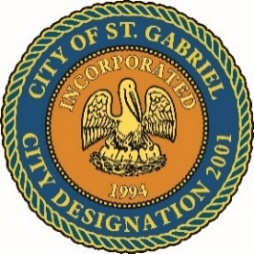 MAYOR & CITY COUNCIL MEETINGSt. Gabriel Council Chambers5035 Iberville St., St. Gabriel LA 70776Thursday, February 15, 2024	MINUTES	6:00 p.m.CALL TO ORDER – ROLL CALL – PRAYER – PLEDGE OF ALLEGIANCE  CALL TO ORDERThe meeting of the Mayor and City Council was called to order at approximately 6:05 p.m.ROLL CALLPresent:	Councilman William Cushenberry, Jr.	Councilman Melvin Hasten, Sr.	Councilman Jeffery Hayes, Sr.	Councilman Hoza Redditt, Sr.	Councilwoman O’Kedria Smith5 of 5 Council Members were in attendance for a quorum.  Presiding:	Lionel Johnson, Jr., Mayor Recording:	Constance Barbin, City Clerk PRAYER & PLEDGE OF ALLEGIANCEMayor Johnson led with a prayer, followed by the Pledge of Allegiance.PUBLIC COMMENT – Please register with the City Clerk prior to the beginning of the meeting indicating your topic of discussion. Topics should be on agenda items. None registeredNON-ACTION ITEMSINTRODUCTION – City of St. Gabriel Police Department General Order 117 – K-9 PolicyACTION ITEMSMOTION CONSIDERATION - To Approve and Adopt Minutes for Regular Meeting dated January 18, 2023 On a motion by Councilwoman Smith, and second by Councilman Hasten, minutes were approved and adopted. MOTION CONSIDERATION – To declare certain property of the City’s police department as no longer needed or useful for the uses and purposes of the City or its people, thus determining such property as surplus On a motion by Councilman Hayes, and second by Councilman Redditt, motion was approved. ROLL CALL:	5 YEAS [Councilman Cushenberry, Councilman Hasten, Councilman 		Hayes, Councilman Redditt, Councilwoman Smith]MAYORS REPORTPresentations: Financial Report Jacob Waguespack, Faulk and Winkler, gave an overview of the City’s position as of 12/1/2023. Sales and use taxes are up; video poker is doing well; licenses and permits should be as budgeted by 4th quarter; no concerns regarding property taxes. Chief Ambeau inquired about additional funds to purchase vehicles and to train officers. Audit ReportTony Ruiz of Diez, Dupuy & Ruiz, LLC gave an overview of the 2023 audit.Action Items:Pay App #13 payable to J Reed Constructors (Municipal Building) – $159,638.00On a motion by Councilman Hayes, and a second by Councilwoman Smith, pay app was approved.Pay App #3 payable to Spinks Construction (Headworks Project) – $70,939.81On a motion by Councilman Cushenberry, and a second by Councilman Redditt, pay app was approved.Discussion: New credit card procedure Bayou Breaux Bridge statusDOTD RoadshowRecognition of Crew of St. Gabriel and the St. Gabriel Police Department for assistance/participation with Mardi Gras paradeMardi Gras parade enhancementsCOUNCIL REPORTCouncilman Hasten –AT&T cell towersCouncilman Cushenberry – Insurance for retirees.ADJOURNMENT